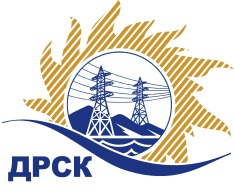 Акционерное Общество«Дальневосточная распределительная сетевая  компания»17.08.2015г.   							                    № 593/МТПиРУведомление  о внесение измененийв Извещение и Закупочную документацию         Организатор (Заказчик) – АО «Дальневосточная распределительная сетевая компания» (далее – АО «ДРСК») (Почтовый адрес: 675000, Амурская обл., г. Благовещенск, ул. Шевченко, 28, тел. 8 (4162) 397-260)Способ и предмет закупки: Открытый электронный запрос цен: «Долото ударное буровое» для нужд филиала АО «ДРСК» «Южно-Якутские  электрические сети»Извещение опубликованного на сайте в информационно-телекоммуникационной сети «Интернет» www.zakupki.gov.ru (далее - «официальный сайт») от 07.08.2015 № 31502643321Внесены следующие изменения в извещение и закупочную документацию:В Извещение о проведении открытого запроса цен от 07.08.2015г.  № 593/МТПиР: пункт 10 Извещения читать в следующей редакции:    «Срок предоставления Документации о закупке: с 07.08.2015 г. по 21.08.2015 г.пункт 17 Извещения читать в следующей редакции: «Сведения о дате начала и окончания приема предложения, месте и порядке их представления Участниками: Срок начала приема предложений – с «07» августа в 15.00 часов местного времени (09:00 часов Московского времени) по «21» августа 2015 года.        пункт  18  Извещения читать в следующей редакции:  Дата, время и место вскрытия конвертов с заявками на участие в закупке: Процедура вскрытия конвертов с предложениями участников состоится посредством функционала ЭТП  в 15:00 часов местного (Благовещенского) времени (09:00 часов Московского времени) «24» августа 2015 года.  пункт 19 Извещения читать в следующей редакции: Дата, время и место рассмотрения предложений и подведения итогов открытого запроса цен:  Организатор  в срок до 14 сентября 2015 г. определит Победителя или откажется от всех предложений. Организатор вправе, при необходимости, изменить данный срок.пункт 3.2.16. Закупочной документации читать в следующей редакции:   Срок окончания приема Предложений на участие в закупке на ЭТП : по «21» августа 2015 года через функционал Электронной торговой площадки b2b-energo.ruпункт 3.2.18. Закупочной документации читать в следующей редакции:    Дата и время вскрытия конвертов с Предложениями на участие в закупке: в 15:00 часов местного (Благовещенского) времени (09:00 часов Московского времени) «24» августа 2015 года, через функционал Электронной торговой площадки на Интернет-сайте www.b2b-energo.ru       пункт 3.2.19. Закупочной документации  читать в следующей редакции:   Дата , время и место рассмотрения Предложений и подведение итогов закупки: в15:00 часов местного (Благовещенского) времени (09:00 часов Московского времени) «14» сентября 2015 года  по адресу 675000, Благовещенск, ул. Шевченко, 28, каб. 244Все остальные условия Извещения и Закупочной документации остаются без изменения.Ответственный секретарь ЗК2 уровня ОАО «ДРСК»	                                                                         О.А. МоторинаИсп. Терёшкина Г.М. тел.(416-2) 397-260okzt3@drsk.ru